Region I Assembly of Overeaters AnonymousPolicies and ProceduresREGION ONEThe Region One Heart Logo (see below) is adopted for use on Region One Board and Committee Correspondence.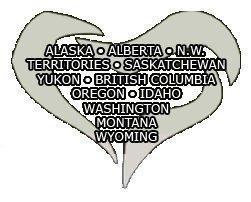 REGION ONE BOARDOfficial correspondence from the Region One Board shall first be submitted to all Board members for input.A Board member who is unable to fulfill the duties of the office may request a leave of absence of up to two months, or may resign. If the Board member does not take this action, s/he may be asked to take a two month leave of absence or resign.Any Board member may request a leave of absence of up to two months, which may be granted at the discretion of the Board.The Region One Board shall maintain and update as necessary a written handout entitled “Guide for Serving as a Region One Representative” to be sent out annually with the “Eligibility for Assembly” form.REGION ONE BOARD MEETINGSThe primary purpose of Board meetings will be Region One business and Region One will continue to investigate expansion of the outreach program, i.e., service and tradition workshops, committee networking and service forums.Board minutes will be sent electronically to current Board members, Intergroup Chairs, and be posted on the Region One website.The Board shall meet at least four times per year. The Board shall hold an in person meeting each fall immediately following Assembly.The Board may meet monthly via conference call.An Intergroup may apply to the Board to host a quarterly meeting in the year following each Assembly.REGION ONE BOARD JOB DESCRIPTIONSGENERAL RESPONSIBILITIES OF EACH BOARD MEMBER:Submits a written report of activity prior to each Board Meeting and Assembly.Acts as liaison to committees as assigned.Keeps records to pass on at the end of term.CHAIR RESPONSIBILITIES:Presides at all regular and special meetings of the Region One Board, Executive Board and Assemblies.May appoint a Parliamentarian for the Region One Assembly annually to advise the Chair on procedural issues.  Factors which shall be used in selection are:Familiarity with the Twelve Steps, Twelve Traditions and Twelve Concepts of Overeaters Anonymous.Familiarity with the Bylaws and Policies and Procedures of the Region One Assembly.Ability to apply Robert’s Rules of Order Newly Revised.If the chosen Parliamentarian is a member of Overeaters Anonymous, their expenses will be reimbursed in the same manner as those of the Region One Board.The Parliamentarian may be an ex-officio member of the Bylaw Committee at the discretion of the Region One Chair. Parliamentarian’s duties are as follows:Advises Chair to maintain the order of Business according to Roberts Rules of Order Newly Revised, Bylaws and established policies.During Assembly, gives Chair motions in order of precedence.During Assembly, answers questions or parliamentary inquiries when requested to do so by the Chair.Serves as ex-officio member on all committees except Nominations.May maintain a blog on the Region One website.Represents Region One as a whole at the World Service Business Conference.Participates in the Region Chairs’ meetings, and the Region Chairs’ Committee meetings at WSBC.Appoints Committee Chairs and assigns duties as necessary.After elections at Assembly, assigns all Board members to Region One committees to serve as liaisons for the coming year and communicates with them as needed.Coordinates production of Assembly Notebooks.Prepares Assembly Evaluation forms and reports on results at next Board meeting.VICE-CHAIR RESPONSIBILITIES:Acts in the capacity of the Chair in his/her incapacity or absence.Maintains open communication with the Chair to be prepared to act in the event of his/her incapacity or absence.Carries out specific assignments as directed by the Chair.Acts as Assembly Location Coordinator, assuming responsibility for planning and execution of the Assembly.Negotiates and finalizes the hotel contract for Assembly and Convention. The contract is to include hotel room rates and amenities, all meeting rooms, audio-visual and other equipment, meals associated with Convention, special restaurant meals, and any other needs specific to Assembly and Convention.Recommends the final contract to the Chair for signature and provides the Treasurer with written notice of when hotel deposits are due.Monitors the number of hotel room nights booked, reminds Intergroups of deadline for registration to help ensure room night quota is achieved if it is part of the contract.Closely monitors the terms of the hotel contract to ensure all Region obligations are met.Maintains regular contact with the hotel to ensure that everything remains on track and to keep abreast of any changes in administration that may affect the outcome of Assembly and Convention.Provides a manual to Convention Chairs containing job descriptions, deadlines for specific activities, sample forms and other pertinent information.Works with the Convention Chair to develop the Convention Program.Works closely with the Convention Committee to ensure no additional expenses are incurred without prior Board approval and that financial accountability is maintained.Corresponds with Board members, Committee Chairs, and Representatives as needed.Serves as liaison for all Region One events.Works with Intergroups to generate bids for Region events.Assists with contract negotiations and assures that financial accountability is maintained.Serves as resource for Convention Chairs and for Intergroups hosting Board meetings, providing guidance and clarifying expectations.Serves as liaison between Intergroups hosting Board meetings and the Region One Board, keeping the Board informed of all major decisions and asking for approval/assistance as necessary.Serves as a resource for Intergroups in planning their own events, providing formats and advice as needed.SECRETARY RESPONSIBILITIES:Records and prepares the minutes of all Region One Board Meetings:Sends draft of minutes to Board Members for input and changes within 30 days of each meeting.Brings records of the Board’s actions from the past year to each Board meeting.Develops action list from meeting notes and sends to those persons with assigned tasks within 2 weeks following each Board meeting or Assembly.Updates and maintains roster of Board members, Committee Chairs, and liaison assignments. Updates and maintains roster of Region One Intergroups including name, current mailing address, number of groups registered, and Board liaison assigned to each.Updates and maintains roster of Region One representatives including complete name, address, telephone number, Intergroup (or unaffiliated group) represented, and email address.Sends out a form titled “Eligibility for Assembly” to each Intergroup at least one hundred fifty (150) days before the Region One Assembly. The form shall be used to register the Intergroups’ Region Representatives and/or alternates for the upcoming Assembly and attest to the Representatives’ and/or alternates’ eligibility to serve at the Assembly.Coordinates registration for Assembly:Sends out Assembly registration form to Intergroups, encouraging pre-registration. Follows up with those Intergroups not responding by deadline.Registers Representatives and Alternates as they arrive at Assembly, provides name tags and ribbons.Gives credentials report on number of voting Representatives and Board members during Assembly.Sends Assembly materials to Intergroups that did not send any representatives to Assembly.Sends out notices and handles all other correspondence that is not the proper function of a Committee or another Board member.TREASURER RESPONSIBILITIES:Assume office immediately, but allow sixty (60) days after election to work with the previous Treasurer to balance books and receive all materials for the position.Maintain a mailing address to receive donations.   Retrieve the mail at least every two weeks.Maintain bank accounts in U.S. funds.Record receipts and disbursements.Reimburse Board members and Committee Chairs for approved expenses.Record donations by group number.Complete government forms as required, including annual renewal of corporate registration with the state of Oregon and annual federal income tax filing.Maintain up-to-date financial information including balancing checking accounts monthly.Submit financial statements prior to each Board meeting and Assembly.Provide reports and all supporting materials, paper and electronic, to the Chair of the General Audit Committee and the Chair of the Convention Audit Committee by March 31.  Work with the Budget, Finance and Delegate Support Committee to create a proposed budget for the following year.  This proposed budget is submitted to the Board for discussion at the June Board meeting.  Submit budget to Assembly for approval.Review Budget and Finance policies annually.Provide members with expense and donation forms as requested.Act as Liaison to Committees and Intergroups, as assigned.COMMUNICATIONS COORDINATOR RESPONSIBILITIES:Solicits, assembles, and edits material and maintains website. Considers the current Region One policies and World Service guidelines in all publications.Consults with the Region One Board as to content and information to be published and makes no major changes in format or content without approval of the Board.Maintains archive.Promotes Lifeline.MEMBER AT LARGE RESPONSIBILITIES:Shall provide back up to all Board positions, except for Chair.  Shall step in to temporarily perform the duties of any Board member other than Chair, as needed.Support special projects and Intergroup Renewal efforts within Region One, as requested by the Chair.Update and maintain the Region One speaker list.  Actively recruit throughout the year to build the list, and share information when requested by OA members or service bodies.Update and maintain the Region One sponsorship and contact list.  Actively recruit throughout the year to build a diverse list, and share information when requested by OA members or service bodies.Act as Liaison to Committees and Intergroups, as assigned.REGION ONE TRUSTEE RESPONSIBILITIES:Fulfills duties as described in World Service Business Conference (WSBC) Bylaws. Keeps Region informed of current business concerning Region One and OA as a whole.Attends Region One Board meetings, being a link between Region One and WSO.Is available to speak throughout Region One as schedule permits and within allowable finances.Serves on Nominations Committee during Assembly elections (if not running).May maintain a blog on the Region One website.Assists Intergroups with service and traditions related events.Maintains communication with unaffiliated groups.BUDGET AND FINANCEFINANCERegion One shall operate its finances in an orderly and cost-effective manner.Region One funds will be accounted for in accordance with recognized financial accounting practices and in compliance with all laws.The Treasurer and at least two other Board members shall be authorized check signers.All funds shall be held in registered and insured financial institutions.All expenditures must be supported by related receipts.All accounts or enterprises which involve Region One funds shall be audited on an annual basis. The Chair shall appoint an Audit Committee of up to three people whose duties shall be to audit all such accounts. The committee shall present a written report of the financial activity of Region One's accounts by the second Board meeting following Assembly.  The audit of other Region One events shall be presented by the second Board meeting following the event.BUDGETRegion One operates on a fiscal year running from January 1 through December 31.The Budget & Finance Committee shall draft a budget for the upcoming fiscal year, based on realistic expectations of revenue and fund balances above the level of prudent reserve, and the amount of funds required to operate the programs the Assembly has approved, to be submitted to the Assembly for approval. After review and amendment, the Assembly shall adopt the budget for the coming year.Region One funds shall be disbursed in accordance with the budget. Any expenditure exceeding 10% of a budgeted line item shall require approval by the Board. If the Board approves a budgeted override, such action shall be brought forward at the next Assembly for ratification.Half way through the fiscal year, the Budget, Finance and Delegate Support Committee may review the current year’s budget and suggest spending reductions if necessary to the Region One Board.Region One shall budget to donate all excess funds to World Service annually. Excess funds are calculated as follows: fund balance less prudent reserve, plus budgeted revenues, less budgeted operating expenses.Trustee Nominees who are affirmed at Assembly may apply for funding to attend WSBC for the year of their Election.Region One shall provide for sending two of its officers to each World Service Business Conference as follows: The Region One Chair, or if not available, the next available officer as designated below in (5.2.7.3), who shall register as a WSBC Delegate and represent Region One on the Region Chairs Committee and at any other Region Chair activities at the WSBC, and The next available officer as designated below in (5.2.7.3), who is eligible to be registered as a delegate from their intergroup shall assume the duties of the officer listed above in (5.2.7.1) if that officer is unavailable and/or unable to carry out those duties.In such a case where WSBC designates this region as being eligible to send another Region One Delegate to the next WSBC, the second board member sent shall fulfill that position as a voting delegate. If no officer is eligible to serve as a delegate from their intergroup (or when appropriate a Region Delegate) to the WSBC, the officer will register as an Alternate Delegate.5.2.7.3 The order of the officers will be the following,: Chair, Vice Chair, Secretary, Treasurer, Communications Coordinator, and Member at Large. 5.2.7.4 Funds available for sending these officers shall be listed in a separate line item in the budget as “WSBC Representation.”PRUDENT RESERVE A Prudent Reserve of six months’ operating expenses shall be maintained. Prudent reserve shall be calculated annually by taking an average of the prior three years’ annual operating expenditures and dividing by six. Dedicated funds such as scholarships shall not be included in this calculation. If the prudent reserve falls below the required level, a minimum of $75 per quarter shall be added transferred to this account from the general account until the prudent reserve level is restored. If the Treasurer's report at any Board meeting indicates a reasonable expectation that transfers out of the prudent reserve account shall be required in the next quarter, the Budget & Finance Committee shall meet, and present a plan for reducing operating expenses for Board approval.REPRESENTATIVE AND DELEGATE SUPPORT Representative SupportRegion One may provide support funds to assist Intergroups that would not otherwise be represented at Region. Support for Representatives is awarded only to Intergroups registered for the Assembly and may only be used for expenses incurred for the Assembly by the Representative.Applications for Representative support must be received by the Region treasurer from the requesting Intergroups by July 15 prior to Assembly. The applications will be reviewed by the Budget, Finance and Delegate Support committee, which will make recommendations to the board about how to distribute the available Representative support funds. The board will confirm the recommendations by August 1. The Intergroups that applied will be notified of how much, if any, support has been approved by August 15. The Region One Board may waive the deadlines if needed.All individual support awards exceeding $300 must be approved by the Region One BoardWhere multiple requests are received and funds allow, support for Assembly Representatives shall be awarded as follows:First: To new Intergroups or Intergroups that have never sent representatives to the Region One Assembly.Second: To Intergroups that have not sent representatives to the Region One Assembly in the last five years.Third: To Intergroups that have sent representatives to the Region One Assembly in the past five years. WSBC Delegate SupportRegion One may provide support funds to assist Intergroups that would not otherwise be represented at World Service Business Conference (WSBC). Support for Delegates to WSBC is awarded only to Intergroups registered for WSBC and may only be used for expenses incurred for WSBC by the Delegate.Applications for WSBC Delegate support must be received by the Region treasurer from the requesting Intergroups by one week prior to Assembly. The applications will be reviewed by the Budget, Finance and Delegate Support committee immediately after Assembly, and they will make recommendations to the board at the first board meeting after Assembly. The Intergroups that applied will be notified immediately. The Region One Board may waive the deadlines if needed.To determine the support to be awarded, the Region One Treasurer will inform the Budget, Finance and Delegate Support committee of the fund’s budget and add to that any specific donations.All individual support awards exceeding $300 must be approved by the Region One Board.Where multiple requests are received and funds allow, support for WSBC delegates shall be awarded as follows:First: To new Intergroups or Intergroups that have never sent delegates to WSBC.Second: To Intergroups that have not sent delegates to WSBC in the last five years.Third: To Intergroups that have sent delegates to WSBC in the past five years.PUBLIC INFORMATION/PROFESSIONAL OUTREACH GRANTSThe Region One budget shall include a line item for Public Information grants, the amount to be voted on at each year’s Assembly.A single Intergroup, or coalition of Intergroups (service bodies), may make application for grant funds by submitting a request for such funds through the Public Information/Professional Outreach Committee.Proposals shall be in accordance with the Twelve Steps and Twelve Traditions.Written proposals shall be submitted to the Public Information/Professional Outreach Committee and must include the following:The identity of the proposing service bodies, including the signature of the Chair(s) and contact information for the person responsible for the project.A complete description of the proposed project, including how the proposal was developed, any research done on locations, demographics, and prices.The target audience and projected number of people to be reached.The projected total cost of the project, including direct and indirect costs, the amount the service body intends to cover or receive from other sources, and the amount of the grant requested.A projected timeline, including the starting and proposed ending date of the project.A proposed method of measuring results.Whether any of the project materials may be useful for other Region One service bodies.When written proposals are approved by the Public Information/ Professional Outreach Committee, they will be forwarded to the Treasurer.Requests of under $200 which fall within the line item budget for Public Information/ Professional Outreach grants may be approved by the Treasurer.Requests of over $200, or if the request would exceed the budgeted amount for Public Information grants, shall be forwarded to the Board for approval, and, if necessary, a budget override.Receipts for all monies spent shall be forwarded to the Treasurer in accordance with Region One policies.The project’s Chair will keep the Public Information/Professional Outreach Chair advised of the progress and status of the project.  The Public Information/ Professional Outreach Chair will include this information in their quarterly reports to the Board. Within 30 days of the close of the project, a final report shall be submitted to the Public Information/Professional Outreach Chair and the Board, and all remaining funds will be returned to the Region One treasury.REIMBURSEMENT:Reimbursement forms accompanied by related receipts shall be submitted to the Treasurer, who shall approve reimbursements and issue checks according to the following guidelines:Board members and Committees shall be reimbursed for their reasonable expenses in performing their designated duties. Board members and Committees shall attempt to use the most cost effective means of performing their duties.Board members: travel shall be reimbursed at:actual airfare; orthe IRS car usage reimbursement rate.Lodging shall be reimbursed at double occupancy, unless reasonable circumstances deem otherwise. Current Board members may be reimbursed at single occupancy for the first two nights of Assembly.Up to five nights lodging shall be reimbursed for Assembly/Convention for all current Board members. Newly elected Board members are not reimbursed. The Chair, or his/her designee, may be reimbursed for an additional night of lodging at single occupancy if deemed necessary by the Board.Board members and committees shall use the most cost effective means of communication between Board meetings.  Phone calls for personal or recovery issues shall not be reimbursed.Committees shall submit requests for reimbursement to their liaison Board member. The Board member shall forward approved requests for reimbursement to the Treasurer.A Board or committee member may request an advance for anticipated expenditures. When the expenditure is made, the related receipts must be forwarded to the Treasurer.If an advance or other prepaid funds are not used for the purpose intended, any funds not used for Region One business shall be returned to Region One. This requirement may be waived if the Board deems the reason the funds were not used for their intended purpose was an emergency.If the Treasurer does not approve a request for reimbursement, either because it is inconsistent with the Budget & Finance policies or because it is not deemed reasonable, the person requesting reimbursement may ask for a decision from the Board. If the member is not satisfied with the decision of the Board, the decision may be brought before the Assembly. At the Treasurer's discretion, advances may be made to cover the portion of the reimbursement that is not under appeal.When Region One elects to send and finance regional delegates to the World Service Business Conference, the selected delegates shall follow the same usage and reimbursement policies and procedures as those stated above for Region Board and committee members. Region One Delegates to WSBC may be compensated for up to four nights lodging at double occupancy.REGION ONE ASSEMBLYREPORTS:Each Committee, Intergroup Chair, and Board Member is expected to prepare a report for Assembly. Each report shall include the author’s name and date of report. Reports are to be submitted electronically in Word format. When the call for reports is made before Assembly, it would be helpful to the committees if this language is included in the request.NOMINATIONS:The written applications of those nominated for Region One positions shall be printed and included in the Assembly notebook if they are received at least thirty (30) days before Assembly. Any nominees applying for a position later than that are responsible for providing a copy of their written application to each member of the Assembly. Applicants may contact the Nomination Chair concerning disbursement of copies.Voting procedures and guidelines shall be included in the Assembly notebook.MOTIONS:The Bylaws committee shall create and provide a form for submitting main motions to the Assembly. Main motions, as described in Robert’s Rules of Order Newly Revised, are those motions that bring business before the Assembly. These include policy and bylaw changes, and requests for Region One to take action.The Bylaws committee shall send to each Intergroup and Committee Chair a copy of the motion form at least one hundred twenty (120) days prior to the start of the annual Assembly.  This communication shall include a copy of the Region One Policies and Procedures and a copy of the Region One Bylaws.Intergroups and committees shall use this form to submit main motions to the Bylaws committee or the Region One Board sixty (60) days prior to Assembly in order to be included in the notebook. Main motions must be sent to Representatives thirty (30) days prior to the Assembly.Main motions may also be made from the floor by Board members, registered Representatives, and committees.Motions may be ruled out of order by the Region One Chair at the Assembly. Any voting member may appeal the Chair’s decision if this occurs. If the Chair determines that the motion is out of order, and that determination is challenged, the conflict is resolved by balloting the Assembly Representatives.Emergency New Business motions are matters of an urgent nature that, if not acted upon before the end of the Assembly, might have a detrimental effect on the welfare of the Assembly or Region One.  Such motions shall be submitted to the Board and considered for discussion by an Emergency New Business committee established by the Region One Chair, subject to the rules of the Assembly.REGION ONE REPRESENTATIVESEach Intergroup shall complete and submit the “Eligibility for Assembly” form and send it to the Region One Secretary at least forty-five (45) days prior to the Assembly, indicating each Representatives’ committee assignment preferences from the list of committees in the Region One Committee Job Descriptions (available on the Region One website).During the Assembly, Representatives shall:Attend all business sessions, arriving on time, as required for voting.Participate in meetings of their assigned committee, creating an agenda and setting goals for the coming year.Complete the Assembly evaluation form included in the Assembly notebook.After Assembly, Representative shall:Report on the Assembly proceedings orally and/or in writing to the Intergroup and to individual groups whenever possible, encouraging others to become involved in Region One service.Keep in contact with their assigned committee, fulfilling the agreed-upon committee assignments for the year.As time allows, Representative shall:Write articles for their Intergroup or Region One publications and Lifeline magazine.Lead workshops, as arranged by the Intergroup or Region One.Provide assistance to the Board as may be requested from time to time.REGION ONE CONVENTION HOTELWhen an Intergroup is awarded the bid to host a Region One Convention, it shall submit a list of possible hotel sites and dates available at the next regularly scheduled Board meeting. The Board shall vote and give the committee their first three choices. The Convention Committee shall have the final selection from those three choices.The complimentary rooms received from the hotel will be used in the following manner: The first room used as a hospitality room. A decision on the disposition of additional complimentary rooms will be cleared through the Vice Chair.Consideration of holidays shall be taken into account when scheduling Region One events and dates shall be approved by the Vice Chair. The Canadian Thanksgiving is on the second Monday in October.WAYS AND MEANSSales of Ways and Means items during the Region One Convention are restricted to items offered by the Region One Board and the hosting Intergroup(s).When Region One funds are used to buy Ways and Means items for Region One Convention, all profits on the sale of those items shall go to Region One.The hosting Intergroup(s) may choose to purchase and sell Ways and Mean items at the Region One Convention; ten (10) percent of the profits on the sale of those items shall go to Region One.The hosting Intergroup(s) shall present for approval a Ways and Means plan before the March Board meeting preceding the Convention, specifying the proposed source of funds for each item.  Region Board approval is required before Region One funds are spent.  The Region One Board may conduct raffle fundraisers in relation to the convention that include, but are not limited to, an Annual Convention Raffle, and a 50/50 raffle.  Particulars of each fundraiser may be modified at the board’s discretion up to the point at which the fundraising effort commences.REGISTRATIONFeesThe annual Region One Convention and Spring Event will have a set registration fees. All OA members attending are expected to pay the set registration fee.Reduced registration fees may be offered for seniors 65 and over and those under the age of 18.  Newcomers and members' guests shall pay no registration fees.Any member who wishes to attend and, because of personal financial crisis absolutely cannot pay the full fee, must go through the Vice Chair or designated members of the Convention committee to seek admittance to topic, marathons, and speaker sessions.  It is suggested they make a donation.Price variations on registration forms must be approved and initialed in writing by two Convention Committee members or the Vice Chair.Registration FormsPosters, flyers and registration forms for any Region One events shall not include the name of the speaker(s).The registration and meal costs shall have two columns on the registration forms, one column for U.S. funds and another column for the equivalent in Canadian funds.The Vice Chair must sign-off on the flyers before printing.Registration forms are to be available:For Assembly/Convention at the spring Board meeting and in time for World Service Business Conference (WSBC) by May 1.For Spring Event at Assembly/Convention or the January Board meeting.A registration form shall:be filled out for every person attending.have a number assigned to it.be accounted for in a journal.PROGRAMKeynote Speaker SelectionThe Region One Board shall submit an unranked list of at least six (6) possible keynote speakers to the Convention Committee by July 30th of the year prior to Convention for the Committee to research. The Convention Committee may add additional speakers to the list for consideration. The Convention Committee shall submit an unranked list of possible keynote speakers of no more than five (5) names to the Board by the January Board meeting. The list shall include at least two (2) choices from the list of names provided by the Board. The Board shall give the Convention Committee an unranked list of three (3) choices from the list of five (5) and leave the final decision from this list up to the Convention Committee.The Convention Committee, from this list of three, shall ask a second speaker to keep the Convention date open in case of cancellation by the first speaker.Any keynote speaker used at a Region One Convention shall not be considered again for five (5) years.Cost effectiveness shall be taken into consideration in selecting speakers.Topic/SpeakersRegion One Convention will have only Overeaters Anonymous speakers. Only OA-Approved literature or media may be displayed.  No other twelve-step meeting shall be listed on the program.The Region One Convention shall provide meeting space for OA impromptu meetings. Final approval for meetings must be from the Convention Chair, the Chair of Region One, or the Region One Trustee. Topics will be approved only if they are in keeping with the OA traditions. In keeping with Tradition Three, special focus meetings are open to all OA members.FINANCESConvention finances shall be managed in accordance with Region One Policies, as defined in Section 5 – BUDGET AND FINANCE.The hosting Intergroup(s) shall present a budget for approval before or at the March Board meeting preceding the Convention.All proceeds shall be remitted to the Region One Treasurer within forty-five (45) days of the close of Convention.  Any outstanding invoices and/or receipts after that 45-day period shall be sent directly to the Region One Treasurer for payment and/or reimbursement.All books, supporting documents, and receipts shall be forwarded to the Region One Treasurer within forty-five (45) days of the close of the Convention.MISCELLANEOUSThe Convention Chair shall submit a written Convention report before each Board meeting during the year before the Convention.  Final reports from the Chair and committees are to be submitted before the January Board meeting after Convention. These reports may be included as a part of the Vice Chair’s report.The Convention Chair shall be reimbursed for lodging and per diem, consistent with the Board policy on expenses, for the actual Convention days, Friday afternoon from the opening of registration through the Sunday closing ceremony of Convention.